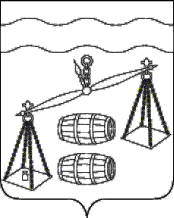 КАЛУЖСКАЯ ОБЛАСТЬСУХИНИЧСКИЙ РАЙОНСЕЛЬСКАЯ  ДУМА СЕЛЬСКОГО  ПОСЕЛЕНИЯ  «СЕЛО СТРЕЛЬНА»РЕШЕНИЕот 27.12.2023г                                                                                                             № 144О признании утратившим силуРешения Сельской ДумыРуководствуясь Федеральным законом от 06.10.2003 № 131-ФЗ "Об общих принципах организации местного самоуправления в Российской Федерации", руководствуясь Уставом сельского поселения  «Село Стрельна», Сельская Дума сельского поселения «Село Стрельна» РЕШИЛА:1. Признать утратившим силу Решение Сельской Думы сельского поселения «Село Стрельна» от 22.11.2022 № 105а «О передаче муниципальному району «Сухиничский район» отдельных полномочий по решению вопросов местного значения сельского поселения «Село Стрельна» на 2023 год».      2. Настоящее решение вступает в силу с 01.01.2024 и подлежит  официальному опубликованию.      3. Контроль за исполнением настоящего решения возложить на администрацию СП «Село Стрельна».                                  Глава сельского поселения«Село Стрельна»                                                                                            Т. П. Колган    